Review competencies And Activities checklist before starting The CASA GAL’s Pre-Service guided Learning Journey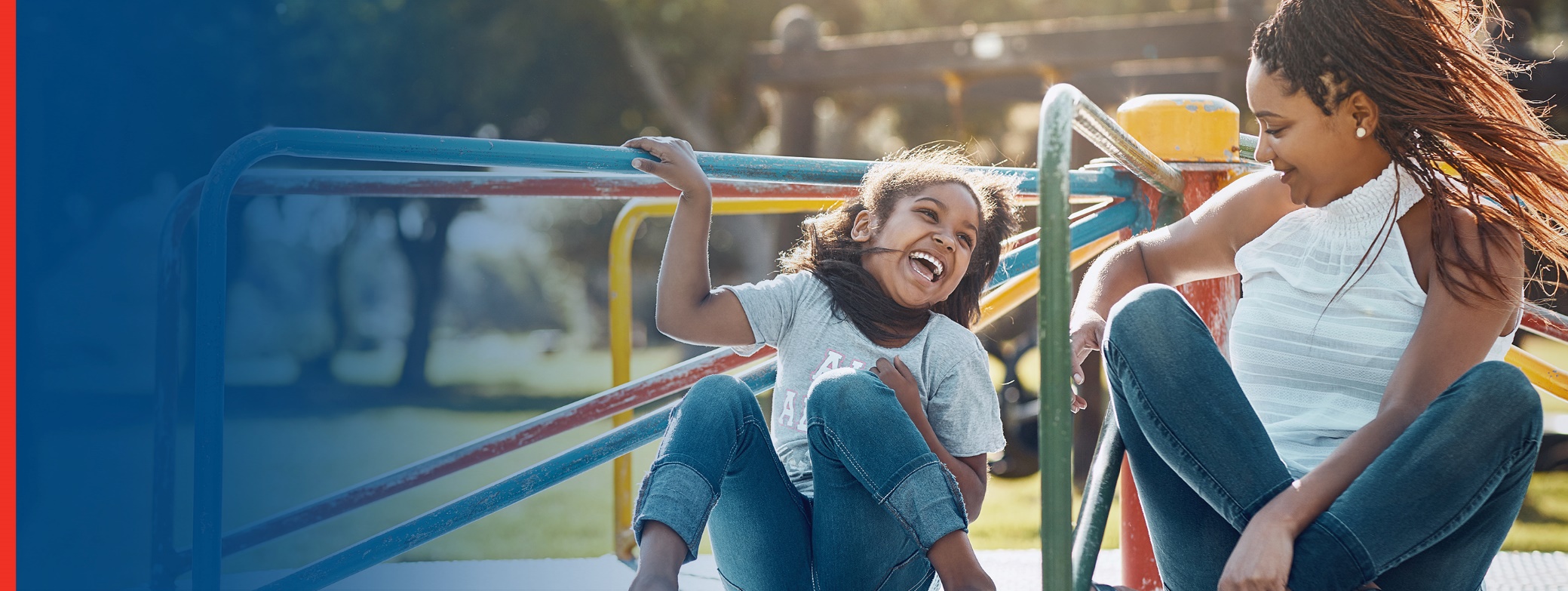 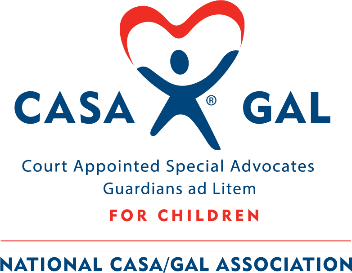 Total Duration: 6 HoursCompetencies Checklist –Session 5: (Redd Case)At the completion of this session, you should be able to:Identify the strengths in the Redd FamilyComplete a court report including:Summary of the case to date using interview notes, case notes, etc. Recommendations for all involved parties e.g., child(ren), parent(s), etc.A placement decision that reflects the summary and the recommendationsIdentify potential solutions to the dilemma and solutions case scenarios in the child-volunteer relationshipIdentify areas of strength and need for a learning plan for continued development as a volunteerActivities ChecklistActivities ChecklistActivity 5.1Duration: 1.0 HourReview the Competencies Checklist for Session 5.Activity 5.1Duration: 1.0 HourReview the Redd case file and write down your thoughts/questions that you have regarding the case. Be prepared to discuss your thoughts with your local CASA/GAL facilitator.Activity 5.1Duration: 1.0 HourComplete the “Seeing the Strengths and Resources in the Redd Family” WorksheetActivity 5.2Duration: 30 MinutesComplete the “Basic Genogram for the Redd Family” Worksheet Activity 5.3Duration: 2 HoursSummarize all the information you have pertaining to the Redd CaseActivity 5.3Duration: 2 HoursComplete the “Redd Case Court Report” activityActivity 5.3Duration: 2 HoursPrepare to explain your decisions with your facilitator based on the principles of “best    interest” advocacyActivity 5.4Duration: 1 Hour Complete the “Volunteer-Child Relationship: Dilemmas/Solutions Worksheet”Activity 5.5Duration: 1.5 HoursMeet with your local CASA/GAL facilitator and share your learning experience from Session 5. Be prepared to ask all the questions, queries and concerns that you may have about the Redd case, your role as a child’s advocate or any specfic topic that you have covered so far.Discuss with the facilitator about the competencies you have achieved after working on the Redd Case. Complete a Development plan with your Facilitator that lays out next steps and continuing education.Activity 5.6Duration: 2 HoursDiscuss CASA/GAL Volunteer Code of Conduct and functions of a volunteerRevisit CASA/GAL volunteer job descriptionSet clear expectations (agreement and commitment)Discuss communication procedures and protocolsLearn about your state’s child abuse and neglect statutes Discuss court process in your area, including the hearings that occur at various points through the course of a dependency case. Discuss about services that are available in your communityLook at a local court report sampleDiscuss common issues faced by your local community